Унифицированная форма № Т-1
Утверждена ПостановлениемГоскомстата России от 05.01.2004 № 1(наименование организации)О создании и организации работы  психолого-педагогического консилиума (ППк)              В целях обеспечения  эффективной работы с детьми, нуждающимися в комплексной психолого-педагогической помощи, на основании распоряжения Минпросвещения от 09.09.2019 № Р-93 «Об утверждении примерного Положения о психолого-педагогическом консилиуме образовательной организации», Федерального закона от 29.12.2012 № 273-ФЗ «Об образовании в Российской Федерации» ПРИКАЗЫВАЮ:1.Создать психолого -педагогический консилиум в МБДОУ «Звездочка» в составе:Земляницыной Л.С. – И.О. заведующего;Осиповой Е.В.–  учитель – логопед;Субботиной  И.Н..- воспитатель;Давыдкиной о.Н. –медицинский работник.Шабалина С.В.- музыкальный руководитель2. Назначить председателем Земляницыну Л.С., а секретарем консилиума   Шабалину С.В.3.Проводить обследование детей  индивидуально и с согласия родителей (законных представителей).4.. Учителю-логопеду Осиповой Е.В. вести учетную документацию психолого- педагогического консилиума в соответствии с Положением о психолого- педагогическом консилиуме. 	7. Контроль и общее руководство ППк  оставляю за собой.И.О. заведующего  МБДОУ «Звездочка »                                          Л.С. Земляницына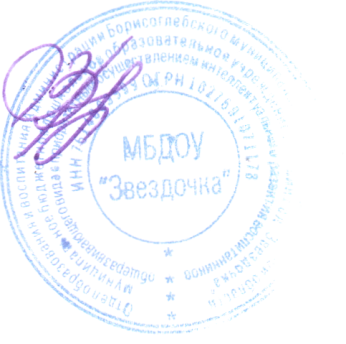 КодФорма по ОКУД0301001Муниципальное бюджетное дошкольное образовательное учреждение  детский сад «Звездочка» общеразвивающего вида Номер документаДата составления  ПРИКАЗ№ 80-а/01-2031.08.2023 г.